Applicability. This permit establishes that all hazards have been identified and controlled and it lists the confined space (CS) entry supervisor and authorized entrants and attendants. For more information, see Confined Space: Entry Procedures (SLAC-I-730-0A21C-007). Instructions. This permit must be completed and signed by the CS entry supervisor (Pre-entry Certification) before anyone enters the space and kept at or near the entrance to the space during entry. Once the work is completed, the CS entry supervisor must close the permit by signing the Permit Closure and sending it to the CS program manager (M/S 22); the closed permit must be retained for a minimum of one year. To ensure entry conditions are acceptable, this permit is good for one day only. For work lasting more than one day, a separate permit is needed for each day's work. Permit Conditions Requirements Checklist (check all that apply)Pre-entry ChecklistPersonnel Entry and Exit Record (to be completed as needed before and during work)Air Monitoring Results  Pre-entry Certification (must be signed by the confined space entry supervisor before entry)Permit Closure (must be signed by the confined space entry supervisor after work is completed)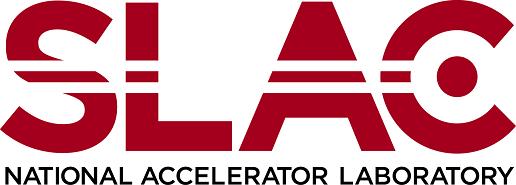 Chapter : Confined Space Product ID: 163 | Revision ID: 2163 | Date Published: 30 March 2020 | Date Effective: 30 March 2020URL: https://www-group.slac.stanford.edu/esh/eshmanual/references/confinedPermit.pdf | docxReason for entry: Entry date: Entrant:Acceptable entry conditions: Entrant:Acceptable entry conditions: Entrant:Acceptable entry conditions: Attendant:Acceptable entry conditions: Attendant:Acceptable entry conditions: Location:Location:Space description: Space description: Known and potential hazards:Known and potential hazards:Additional required permits (for example hot work, radiological work permit, penetration permit):Additional required permits (for example hot work, radiological work permit, penetration permit):EquipmentPersonal protective equipment and personal monitorsNon-entry rescue equipment  Full body harness   Tripod / hoist    LifelineGloves:    Leather   Impervious   Chemical resistant   Other:Area security:   Warning signs   BarricadesFace / eye protection:   Face shield   Goggles   Safety glasses  Ladder  Footwear  Fall protection equipment  Coveralls  Ventilation fan or blower  Head protection  Fire extinguisher  Radiation dosimeter(s)   Air purifying respirator: specify cartridge type:      Pocket ion chamber (PIC)  Other:  Other:  Other:  Other:  Verify adequate confined space trainingControl of hazardous energy:   Pre-entry briefing on specific hazards and control methods  Lockout / tagout (LOTO)  Notify subcontractors of permit and hazard conditions  Zero-voltage verification (ZVV)  Non-entry rescue and procedure in place  Other:  Notify affected departments and persons of service interruptionCommunication:   Radio   Rope signals   Hand signals   Verbal  Lines blocked or brokenLighting:   Hazardous location rated   Standard  Drain spaceAir flush:   Preliminary   Continuous  Other:  Other:Attendant name:Entrant name:Entrant name:Entrant name:Entrant name:Entrant name:Entrant name:Time inTime outTime inTime outTime inTime outTime inTime outTime inTime outTime inTime outTime inTime outTime inTime outTime inTime outNotes:Notes:Notes:Notes:Notes:Notes:Notes:Attendant will sample air   Initially	 Every  ______  minutes 	   ContinuouslyAttendant will sample air   Initially	 Every  ______  minutes 	   ContinuouslyAttendant will sample air   Initially	 Every  ______  minutes 	   ContinuouslyAttendant will sample air   Initially	 Every  ______  minutes 	   ContinuouslyAttendant will sample air   Initially	 Every  ______  minutes 	   ContinuouslyAttendant will sample air   Initially	 Every  ______  minutes 	   ContinuouslyAttendant will sample air   Initially	 Every  ______  minutes 	   ContinuouslyAttendant will sample air   Initially	 Every  ______  minutes 	   ContinuouslyDeviceDeviceDeviceSequence or 
serial numberCalibration due datePre-use check performed byNotesNotesTimeSampled by O2(19.5–23.5%)(LEL/LFL <10%)  CO(<25 ppm)  H2S(<10 ppm) Stratification Other:I hereby certify that all required hazard controls are in place, that air monitoring is being conducted as required and results show that the atmosphere is acceptable for entry, and that all required information is documented on this permit.Name:I hereby certify that all required hazard controls are in place, that air monitoring is being conducted as required and results show that the atmosphere is acceptable for entry, and that all required information is documented on this permit.Name:Signature:Date:The work was done in accordance with this permit. A copy of this permit will be forwarded to the confined space program manager (M/S 22).Name:The work was done in accordance with this permit. A copy of this permit will be forwarded to the confined space program manager (M/S 22).Name:Signature:Date: